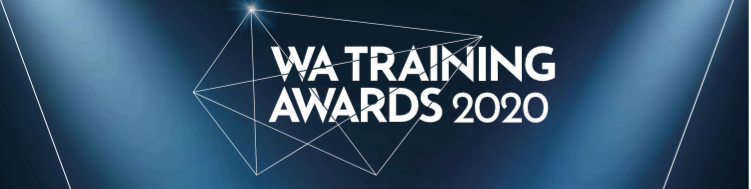 EMPLOYER DECLARATION FOR <INSERT APPLICANT’S NAME> FOR <INSERT AWARD CATEGORY>Applications from apprentices, trainees, and school-based apprentices require endorsement and approval from their employer to participate in the WA Training Awards activities.I____________________________ <full name of employer> am familiar with the training progress and achievements of ____________________ <applicant’s name> and acknowledge that should the applicant progress through the Awards, they may require time off for interviews on Wednesday 9 September. Should they win, I acknowledge that they will require time off for a two day ambassadorial training workshop in Perth in October (dates TBC), Australian Training Awards finalist week in Melbourne from 16-20 November and may have ambassadorial opportunities to attend to in 2021.Signature of employer____________________________ Date_________________